IMP02.IT01.PC01 – Ficha de pré inscriçãoDADOS A PREENCHER PELO/COM CLIENTE E SIGNIFICATIVOS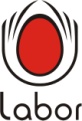 Ficha de pré inscriçãoNúmero ______Data: ___/___/___Data de contacto:Referenciado por:1.DADOS DE IDENTIFICAÇÃO DO CLIENTENome Completo do candidato:Nome do responsável por o candidato:Data de Nascimento:Sexo:Idade:AnosMorada:Código Postal:Telemóvel do responsável:BI candidato:NIF candidato:NISS candidato:SNS:2.FORMULAÇÃO E FUNDAMENTAÇÃO DO PEDIDOProfissão do responsável pelo candidatoOcupaçãoNº de pessoas do agregado familiar:Área do local de trabalho:Possui Relatório de “Avaliação e Certificação da Situação da Deficiência”Grau de incapacidadeOutros. Especificar ____________________________________3.Preenchido por:NomeData://4.Quer fazer-se cooperante:SimNomeData://Enviados os formulários?Data://